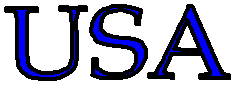 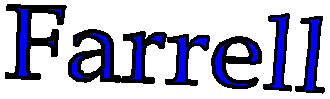 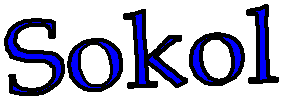 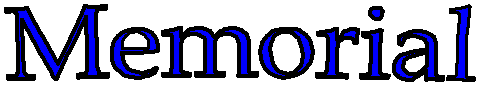 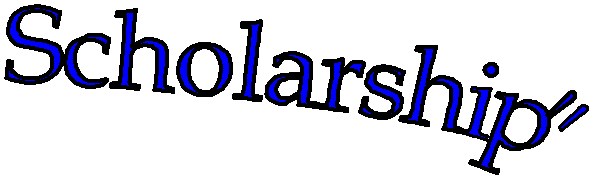 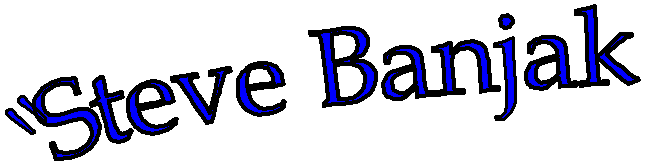 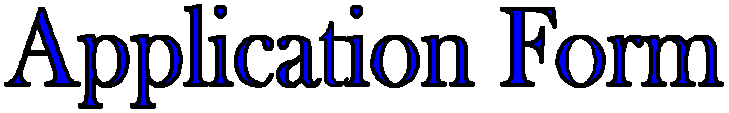 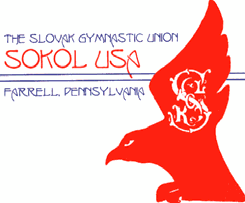 Brother  Steve Banjak lived  his whole  life believing in and  supporting the  ideals of  the  Sokol  movement founded by  Dr.  Miroslav Tyrš  in  the  Czech  Republic   and established by  Ivan  Branislav Zoch  in  Slovakia.     Brother   Banjak  was  active  in  the gymnasium since he was  introduced to Sokol when he was  14 years  old; stopping only when his advanced age and  health did  not permit it.  As President, he led our lodge  for a  period of  50  years   to  become   one  of  the  most   successful  lodges   in  the  Slovak Gymnastic Union  Sokol, USA.  Brother  Banjak also held  almost  every  office in District Svätopluk, including President.  In 1958 he was President of the Committee responsible for the  very  successful XIII Slet held  in Cleveland, Ohio.   The lodge  has  unanimously voted  to name  this  scholarship in his  honor  as a way  to remember him  for his  many years  of service  to Sokol.   The  first  recipient was  announced at the  100th  anniversary celebration of the lodge held at the Radisson Hotel on May 20, 2006.1.            	(Last Name)                                                                     (First Name)                                (Middle Initial)2.            	(Street Address)                                                       (City, State, Zip)
3.            	
4.  	(Telephone Number)                                                           (Number of years a member of Sokol USA Farrell)5.          	(Email Address)6.          	(High School where you received your diploma)                                    (Year Graduated)7.          	(Accepted to OR attending which  College/University8.          	(Reference  Name  and position/relationship to you)                 (Reference  Name  and position/relationship to you)Requirements to complete application follow:Requirements for eligibility and the method used to rank applicants for the “SteveBanjak Memorial Scholarship” are as follows:Beginning with the academic year 2017-2018, the award will be up to $2,000; allocated in annual installments of $500 over a four year period, providing a grade point average of 2.5 (4.0 system) or above is maintained.  Should any one or more of the following requirements not be met the application shall be considered incomplete and therefore will be disqualified.  A maximum of 10 points is possible.1.	A member in good standing of Sokol, USA in Farrell, PA for a minimum of three years. 2.       High School diploma or equivalent. 3.	Acceptance to an accredited school of higher education with degree programs.   A letter of acceptance to the school to which you plan to attend must accompany this application OR if you are already attending, an official transcript must accompany this application.  4.	Two letters of reference from non-related persons (at least one from a former teacher) attesting to the character and ability of the applicant.  The letters must accompany this application. (2 points) 5.	Evidence of “service” either to Sokol or the community at large.   A letter from an official or person supervising your activity must accompany this application.  (Up to 3 points)6.	An essay of one page written in your own hand, describing an activity or event in your life in which you strove to accomplish a task as close to perfection as possible.  Please use the attached sheet to write your essay.  (Up to 3 points)      7.       Fully completed applications must be sent by U.S. Postal delivery to Bro. 	      Tim Brandt, Sokol USA Farrell President; 1488 Hall Avenue; Sharon, PA 	       16146; telephone 724.866.8553.  DEADLINES: First year applicants: no later than May 01 of each year.  (2 points)Renewal applicants: no later than July 01 of each year. Renewal applicants need only to complete the first page of this application and send it by July 1 with an official transcript which includes the most current grades from the school currently being attended.  All scholarships will be awarded at the annual meeting of Sokol Farrell.  First year recipients are requested to attend this meeting.  All other recipients are also encouraged to attend this meeting.Applicants are encouraged to also apply for the:1.  “Milan  Getting  Scholarship” which  is granted by the National Office of Sokol USA; Box 189; 276 Prospect Street; East Orange, NJ  07019-0189.  Phone: (908) 803 7465;  	Website: http://www.sokolusa.org/index_ns.html2.	Various Scholarships granted by GBU Financial Life, the parent company of Sokol USA, which is located in Pittsburgh, PA.  Toll Free: 1-800-765-4428; Website:    http://www.gbu.org/Previous Recipients of the Steve Banjak Memorial Scholarship are:2006 Oleksandra Banjak					2007 Oleksandra Banjak2008 Katie Shebeck						2009 Lucia Murcko2010 Robin Platte						2011 Bibiana Murcko2012 Bibiana Murcko					2013 Daniel Konopski	Robin Platte						2014 Sarah Goda2015 Daniel Konopski					2016 Kaitlyn Slezak 	Sarah Goda						         Eric Konopski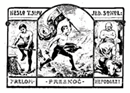 Sokol philosophy is quite different from prevailing contemporary thought.  Sokol philosophy is an expression of democratic behaviors through self-discipline, designed to guide individuals toward goals to which  all people of good will are striving. It places great emphasis on individual responsibility, individual performance and the individual’s quest for perfection in their lives. Sokol believes,  in this way each individual is responsible for the success of the whole  of society rather than  society being responsible for raising  the individual.Please describe an event in your life in which you strove to attain perfection in accomplishing a task and how this event, either directly or indirectly, contributed to the “greater good”.Signature and Date